CRS, CFO3 and CFO ACTIVITY HUBS CASE STUDIESHere we look at three cases, examining the circumstances around their contact with the Criminal Justice System, the background of the individuals, the sentence plan and the options available under CRS, CFO3 and CFO Activity Hubs.  What can each provide and how will the support help the individual on probation. So let’s meet Alan, Brian and Susan.Alan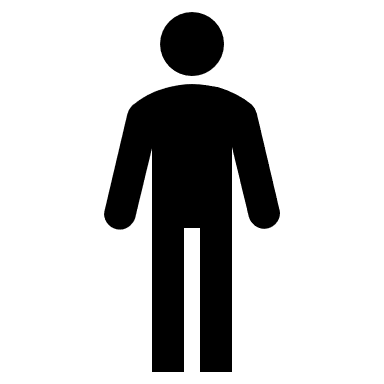 Current Offence: 		Common Assault x 1, Theft x 1Sentence:	Currently subject to a 12-month Community Order with 20 RAR days and Programme Requirement.PreviousConviction(s):	26 (violence x 5, theft x 10, criminal damage x 2, public order x 4, drunkenness x 4, possession of drugs x 1)Custodial sentences:		4 years (violence) several shorter sentences.Background: Alan’s first conviction was when he was aged 15 and he has been in and out of the criminal justice system since. He has adequate reading and writing skills but left school with no formal qualifications. Alan is assessed as presenting a medium risk of harm to the public (increasing when under the influence of alcohol) and a high risk of further offending.Sentence Plan:Highlights needs as: Accommodation, FBD, ETE, alcohol use, poor thinking skills, lifestyle and associates, family and significant others.Alan has significant issues in relation to his associates, with who he drinks regularly and finds it difficult to break away from, especially as he does not get on particularly well with due to his offending. He has said that at his age he does not want to continue with his cycle of offending and would like to break away from his current lifestyle and re-establish links with his family. He is not looking forward to the programme as has never been good in classroom situations and feels that this maybe a step too far and feels he will breach his sentence as he has done before.   The sentence plan indicates that he is not ready to start the programme yet and he has said that he would like to have some support prior to it starting.He meets the criteria for ESF - referral made to CFO3 to build relationship with Alan, build his self-esteem, help him understand the benefits of attending the programme and what to expect and help re-integration with his family. He currently feels isolated as he does into want to return to his friends and CFO will enable him to participate in pro-social activities. ETE pathway.The programmes:BrianBackground:Brian hasn’t had a custodial sentence but has been dealt with by a fine, a caution and a Community Sentence with Unpaid Work.  His first conviction was aged 14 and he has had limited contact with the criminal justice system prior to this offence.  Brian is assessed as presenting a low risk of harm to the public and a high risk of further offending, based on his involvement in an Organised Crime Group.Sentence Plan:Sentence Plan highlights needs as: Lifestyle and Associates, Drugs, ETE, Accommodation (In prison he completed a Thinking Skills Programme) Although Brian has a limited offending history, he is a ‘low level’ member in an organised crime group and his role was to run a county line. Brian is very street-wise and his concern is that he will not be able to leave the group or there will be repercussions for himself and his family. Brian is being released to reside at his parents address but he wants to move out as soon as possible given the risk he feels that they may be under due to his OSG involvement. He is keen to find his own accommodation. He is also keen to find employment and would like to pass a forklift driving course. He believes that this will enable him to have a legal income if he can remove himself safety from the group. He has confided in his offender manager that his recall was due to pressure from an OCG member in custody which he did to pay off a drug debt.He says that he has been told that the drug debt is now paid but he fears more pressure from the group. He has few friends not involved in criminal activity and is keen to develop community networks.The programmes:Susan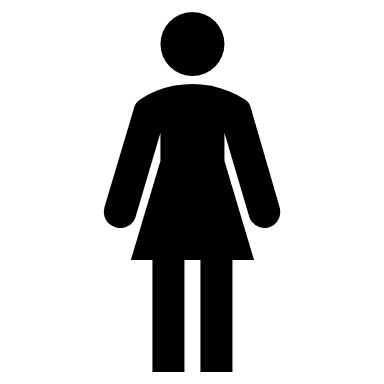 Background:Susan doesn’t respond well to authority and has already missed two appointments with her Offender Manager and an appointment with the Substance Misuse Team. She is unemployed and has multiple complex barriers to social integration and employment. She struggles to build up personal relationships and has low self-worth. Susan is socially isolated and struggles to effectively engage with mainstream provision.  She has been known to the police for a number of years but has never seriously attempted to address her behaviour.Susan did not finish her formal education and does not believe that she is good at learning. She would like to learn a trade and has previously expressed interest in becoming a mechanic, although she does not think she is capable of passing any exams.She overhears one of the other people on probation talking about a community hub nearby that offers a safe space to socialise where she can meet people and get the support she needs.  Susan speaks to her Offender Manager about getting a referral.The programmes:CRSCFO3ProvisionAccommodation: 8 RAR daysFBD: 4 RAR daysAlcohol: 8 RAR daysBuild Self EsteemCommunity IntegrationSupport family linksBuild confidence for PDP interventionETE supportReasonGiven his offending history, triggers to his offending behaviour and previous poor compliance the Responsible Officer wants these aspects of Alan’s Order to be enforceable to aid compliance and to enable them to manage the risk should it escalate.Alan has stated that he is unsure that he will be able to manage attendance on the Programme as he lacks confidence, referral to CFO3 will build his confidence to give the best chance of him completing the programme and also address other areas where he is keen to engage and steer him away from offending.  Once Alan progresses sufficiently and becomes job-ready, he can be supported into employment at the appropriate stage, via any required training.  This will be done in conjunction with the OM.CRSCFO Activity HubProvisionWellbeing – Lifestyle & AssociatesSocial Integration Drug Relapse PreventionAccommodationFamily and Significant OthersETEReasonBrian is in a high-risk situation in relation to his leaving the Organised Crime Group and as such this will be managed by the Responsible Officer. Also, his Social integration may place him at high risk. Although he says that he is currently drug free, any relapse would put him at risk of returning to the OCG and further offending and as such enforcement needs to be an option to manage the risk.Brian wants to find his own accommodation and is keen to engage. However, he is currently with his parents and is not at risk of homelessness. It maybe that he could remain with his parents and CFO would explore this with him and refer to housing agency if that is not an option. Brian is keen to improve his employability and CFO will be able to help him follow the most suitable route managing expectations.The Responsible Officer does not consider that these need to be enforceable and Brian is sufficiently motivated to engage.CRSCFO Activity HubProvisionWomen specific interventionAfter meeting with the CFO Support Worker at the Hub, Susan asks to enrol. The Support Worker develops an initial Action Plan to address her isolation and esteem issues.  Support will also be provided to motivate Susan to attend her mandatory appointments to ensure that she can fully benefit from the assistance.ReasonTo address issues related to her criminogenic need and keep the ability to enforce via recall should she continue to miss appointments and the risk she presents increases.With regular attendance at the Hub, Susan will also be encouraged to address some of her challenging behaviours and consider options for finishing her education with a view to accessing her chosen trade.